ILMO/A. SR/A. COORDENADOR/A Das Graduações em Ciências das Religiões/CE/UFPBEu, nome do aluno aluno(a) regularmente matriculado(a) no Curso de (  )Bacharelado (  )Licenciatura em Ciências das Religiões, matrícula nº número da matrícula, solicito o aproveitamento das atividades acadêmicas abaixo descritas, enviando, em anexo, as devidas comprovações, para a integralização dos Conteúdos Complementares Flexíveis desta graduação.Atividade 1:Atividade 2:Atividade 3:		Nestes termos, pede deferimento.João Pessoa, _____ de __________________ de ___________________________________________________________Assinatura do RequerenteUFPBCentro de EducaçãoCoordenação das Graduações em Ciências das Religiões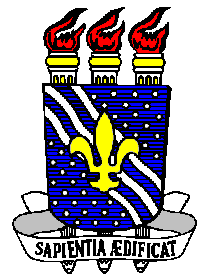 